OBÉIR À NOTRE GRAND ROI JÉSUSNous les croyants, nous obéissons aux commandements 
de Jésus, parce que nous l’aimons.Ceux qui enseignent des enfants devraient lire l’étude no 48 pour enfants.Prière : « Seigneur Jésus, tu es mort pour nous, tu es revenu de la mort à la vie, et tu es remonté dans la gloire. Mon troupeau et moi, nous t’aimons. Enseigne-nous à te servir avec amour en obéissant à tes commandements.”Préparez-vous par la prière et la Parole de Dieu, à enseigner d’obéir.Apprenez du récit de Étienne comment l’obéissance renforcera votre troupeau et l’aidera à tenir ferme dans la persécution, la douleur et le rejet. Étienne a été le premier croyant à être martyrisé pour avoir obéi l’ordre de Jésus d’être témoin de ce que Jésus a accompli (Ac 1 : 8).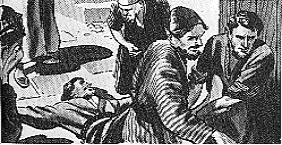 Cherchez en Actes 7 : 54 à 8 : 8…Le bienfait divin qui a rempli Étienne.Ce qu’il a vu.Ce dont il a témoigné.Ce qu’il a prié.Ce que les croyants ont commencé à faire partout où ils sont allés.Cherchez en Jean 14 : 15 à 21…Comment les croyants devraient montrer leur amour pour le Christ.Les bienfaits qui viennent à ceux qui obéissent aux ordres de Jésus.Cherchez en Hébreux 5 : 8 à 9…Comment Jésus lui-même a appris à obéir.Les bienfaits qui viennent à ceux qui obéissent aux ordres de Jésus.Cherchez en 1 Jean 2 : 3 à 4…Comment nous pouvons être sûrs que nous connaissons le Christ.Les bienfaits qui viennent à ceux qui obéissent aux ordres de Jésus.Cherchez en 1 Pierre 1 : 2…Comment nous pouvons être sûrs que Dieu nous a choisis pour être son peuple.Les bienfaits qui viennent à ceux qui obéissent aux ordres de Jésus.Cherchez en Actes 5 : 27 à 32…Comment nous pouvons avoir le courage de répondre sincèrement aux autorités hostiles.Les bienfaits qui viennent à ceux qui obéissent aux ordres de Jésus.Cherchez en Matthieu 28 : 16 à 20…Avec combien d’autorité Jésus a annoncé son Ordre Suprême.La méthode que Jésus nous a commandés d’aider d’autres à devenir ses disciples.Les bienfaits qui viennent à ceux qui obéissent aux ordres de Jésus.Cherchez en 1 Pierre 1 : 13 à 22…Comment les chrétiens obéissants mènent leurs vies en ce monde.Les bienfaits qui viennent à ceux qui obéissent aux ordres de Jésus.Cherchez en Apocalypse 14 : 12 à 13…Comment les chrétiens peuvent rester fidèles à Jésus jusqu’à la fin.Les bienfaits qui viennent à ceux qui obéissent aux ordres de Jésus.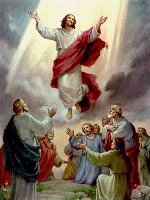 Cherchez dans les versets énumérés du côté gauche du schéma ci-dessous, quelques commandements de Jésus que les nouveaux croyants à Jérusalem ont commencé à pratiquer immédiatement (Ac 2 : 38 à 47). Tracez une ligne de chaque verset à son activité correspondante à la droite.
Projetez avec vos collègues des activités à faire dans la semaine.Choisissez des activités adaptées aux besoins courants. Peut-être …Aller rendre visite aux croyants qui souffrent ou qui sont en prison en raison de leur foi, pour les encourager avec les versets biblique exposés dans la partie 1 de cette étude.Identifier de nom vos persécuteurs et priez pour eux, que Dieu les bénisse et leur se fasse connaître.Discuter de comment des croyants ont réagis à la persécution et de comment vous pourriez les enseigner à rester obéissants à Jésus. Mettez du temps ensemble à adorer le Seigneur et à lui demander la force de lui rester fidèle.Planifiez avec vos collègues la prochaine réunion de culte.Choisissez des activités adaptées aux besoins courants et aux coutumes locales.Racontez ou dramatisez le récit du martyre d’Étienne selon Actes 7 : 51 à 8 : 8.Révisez ensemble avec les croyants certains des versets bibliques énumérés dans la partie 1. Posez des questions sur ce que vous y avez trouvé. Encouragez-les à s’exprimer. S’ils ne savent répondre correctement, alors dites-leur les réponses correctes.Demandez aux croyants de rendre témoignage ou rapport sur la façon dont Dieu les a bénis lorsqu’ils ont obéi à un quelconque commandement de Jésus pendant le mois dernier.Laissez les enfants présenter aux adultes le drame et les lectures qu’ils ont préparés.Avant de servir le Repas du Seigneur, lisez Apocalypse 19 : 5 à 10 au sujet du repas de mariage de l’Agneau. Expliquez que le Repas du Seigneur nous aide à attendre avec intérêt le retour de Jésus à la terre et au grand repas que nous partagerons ensemble avec lui.Formez de petits groupes pour écouter les besoins et inquiétudes de chacun, pour s’encourager les uns les autres, pour prier les uns pour les autres à rester obéissant à Jésus, et pour prier pour les ennemis et les persécuteurs des croyants.Apprenez par cœur ensemble Romans 6 : 17 et 18.Luc 22 : 19 et 20Camaraderie affectueuseJean 13 : 34Fraction du painLuc 6 : 38BaptiserMatthieu 28 : 19 et 20Prière au nom de JésusJean 16 : 24Donner libéralement